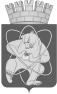 Городской округ«Закрытое административно – территориальное образование  Железногорск Красноярского края»АДМИНИСТРАЦИЯ ЗАТО г. ЖЕЛЕЗНОГОРСКПОСТАНОВЛЕНИЕ     20.06.2024                                                                                                                      	          		 № 1086г. ЖелезногорскО предоставлении субсидии на иные цели муниципальным загородным оздоровительным лагерям В соответствии с Федеральным законом от 06.10.2003 № 131-ФЗ «Об общих принципах организации местного самоуправления в Российской Федерации», постановлением Администрации ЗАТО г. Железногорск от 04.02.2021 № 259 «Об утверждении Порядка определения объема и условия предоставления муниципальным бюджетным и автономным образовательным учреждениям субсидий на иные цели из бюджета ЗАТО Железногорск», руководствуясь Уставом ЗАТО Железногорск, принимая во внимание письмо МКУ «Управление образования» от 11.06.2024                   № 01-45/1458,ПОСТАНОВЛЯЮ:1. Предоставить субсидию на сохранение и развитие материально-технической базы муниципальных загородных оздоровительных лагерей в размере 5 378 478 (пять миллионов триста семьдесят восемь тысяч четыреста семьдесят восемь) рублей 00 копеек согласно приложению к настоящему постановлению. 2.  Отделу общественных связей Администрации ЗАТО г. Железногорск (И.С. Архипова) разместить настоящее постановление на официальном сайте Администрации ЗАТО г. Железногорск в информационно-телекоммуникационной сети «Интернет».3. Контроль над исполнением настоящего постановления возложить на исполняющего обязанности заместителя Главы ЗАТО г.Железногорск по социальным вопросам Ю.А. Грудинину.4. Настоящее постановление вступает в силу с момента его подписания.Исполняющий обязанностиГлавы ЗАТО г. Железногорск      			  	              Р.И. ВычужанинПриложениек постановлению Администрации ЗАТО г.Железногорскот 20.06.2024 № 1086Размеры субсидий на сохранение и развитие материально-технической базыследующим муниципальным загородным оздоровительным лагерям:№ п/пНаименование учрежденияСумма субсидии, руб1МАОУ ДО ДООЦ «Взлет»1 804 888,962МАОУ ДО ДООЦ «Горный»1 768 700,083МАОУ ДО ДООЦ «Орбита»1 804 888,96Итого:Итого:5 378 478,00